Instituto de Educação Infantil e JuvenilOutono, 2020. Londrina, 20 de Maio.Nome: ____________________________________ Turma: 5º ano. Área do conhecimento: Educação Física | Professor: LeandroEDUCAÇÃO FÍSICA – JOGOSEscolha 1 ou 2 opções, use toda sua criatividade e imaginação. Dependendo da sua escolha você vai precisar de ajuda: • Que tal “ver” como está sua percepção de peso/massa?!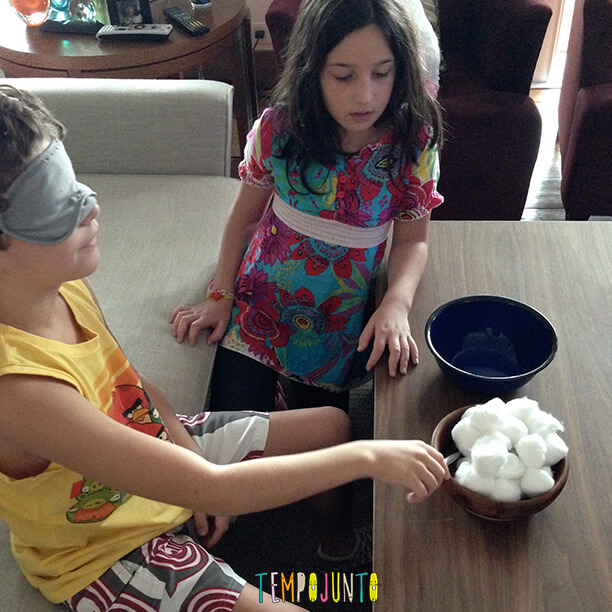 • Ou um super malabarismo com bexigas.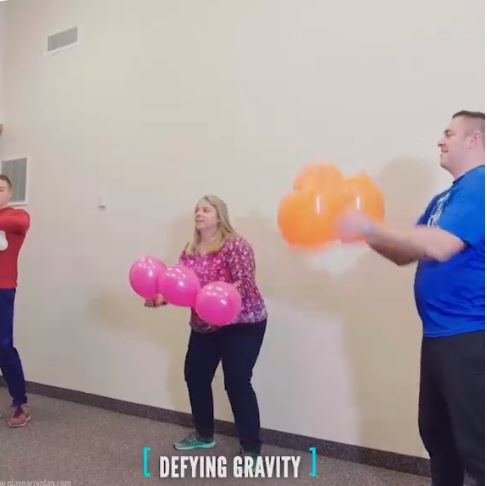 •Monte e jogue essa amarelinha maluca e desafiadora!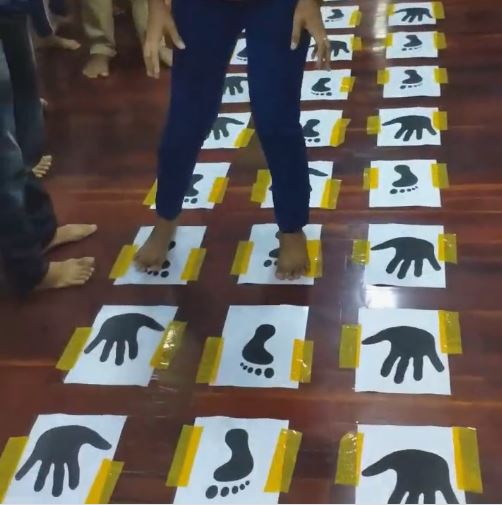 • Vamos experimentar um pouco de acrosport?Desafie alguém a fazer as melhores poses! Ou invente suas próprias!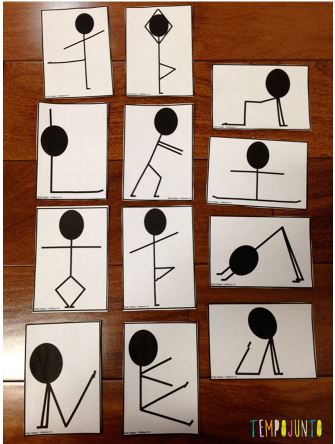 •Monte sua própria tromba com uma meia calça e uma bola e derrube objetos no melhor tempo.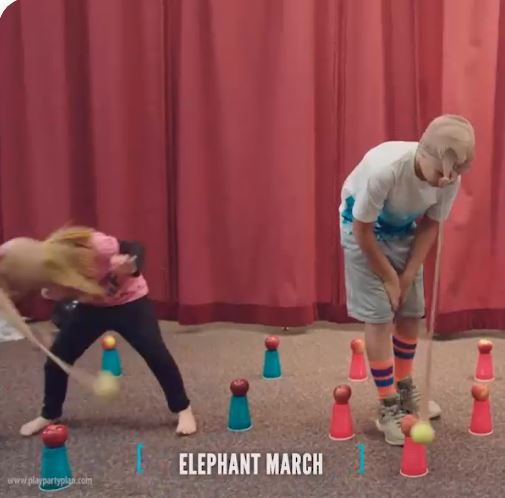 •Ou esse futlingue com caixa de papelão! 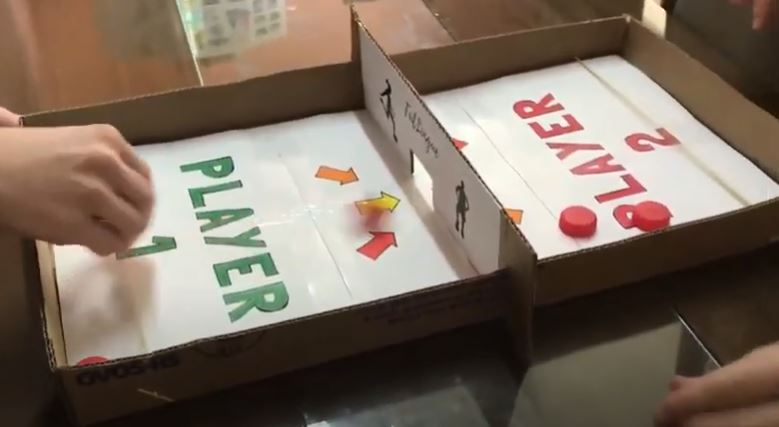 Fotografe ou desenhe relatando como foi essa aula. 
